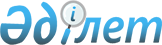 О внесении изменений в решение Таскалинского районного маслихата от 9 января 2019 года №32-1 "О бюджете Таскалинского сельского округа Таскалинского района на 2019-2021 годы"
					
			Утративший силу
			
			
		
					Решение Таскалинского районного маслихата Западно-Казахстанской области от 27 декабря 2019 года № 42-1. Зарегистрировано Департаментом юстиции Западно-Казахстанской области 30 декабря 2019 года № 5918. Утратило силу решением Таскалинского районного маслихата Западно-Казахстанской области от 21 февраля 2020 года № 44-10
      Сноска. Утратило силу решением Таскалинского районного маслихата Западно-Казахстанской области от 21.02.2020 № 44-10 (вводится в действие со дня первого официального опубликования).
      В соответствии с Бюджетным кодексом Республики Казахстан от 4 декабря 2008 года, Законом Республики Казахстан от 23 января 2001 года "О местном государственном управлении и самоуправлении в Республике Казахстан" Таскалинский районный маслихат РЕШИЛ:
      1. Внести в решение Таскалинского районного маслихата от 9 января 2019 года №32-1 "О бюджете Таскалинского сельского округа Таскалинского района на 2019-2021 годы" (зарегистрированное в Реестре государственной регистрации нормативных правовых актов №5521, опубликованное 30 января 2019 года в Эталонном контрольном банке нормативных правовых актов Республики Казахстан) следующие изменения:
      в пункте 1:
      подпункт 1) изложить в следующей редакции:
      "1) доходы – 261 701 тысяча тенге:
      налоговые поступления – 22 693 тысячи тенге;
      неналоговые поступления – 180 тысяч тенге;
      поступления от продажи основного капитала – 0 тенге;
      поступления трансфертов – 238 828 тысяч тенге;";
      приложение 1 к указанному решению изложить в новой редакции согласно приложению к настоящему решению.
      2. Руководителю аппарата Таскалинского районного маслихата (Ержигитова Т.) обеспечить государственную регистрацию данного решения в органах юстиции. 
      3. Настоящее решение вводится в действие с 1 января 2019 года. Бюджет Таскалинского сельского округа Таскалинского района на 2019 год
      (тысяч тенге)
					© 2012. РГП на ПХВ «Институт законодательства и правовой информации Республики Казахстан» Министерства юстиции Республики Казахстан
				
      Председатель сессии

А. Кударов

      Секретарь маслихата

С. Рахимов
Приложение
к решению Таскалинского
районного маслихата
от 27 декабря 2019 года №42-1Приложение 1
к решению Таскалинского
районного маслихата
от 9 января 2019 года №32-1
Категория
Категория
Категория
Категория
Категория
Сумма
Класс
Класс
Класс
Класс
Сумма
Подкласс
Подкласс
Подкласс
Сумма
Специфика
Специфика
Сумма
Наименование
Сумма
1
2
3
4
5
6
1) Доходы
 261 701
1
Налоговые поступления
22 693
01
Подоходный налог 
11 315
2
Индивидуальный подоходный налог 
11 315
04
Налоги на собственность
11 378
1
Налоги на имущество
103
3
Земельный налог
1 000
4
Налог на транспортные средства
10 275
2
Неналоговые поступления
180
01
Доходы от государственной собственности
180
5
Доходы от аренды имущества, находящегося в государственной собственности
180
3
Поступления от продажи основного капитала
0
01
Продажа государственного имущества, закрепленного за государственными учреждениями
0
1
Продажа государственного имущества, закрепленного за государственными учреждениями
0
4
Поступления трансфертов
238 828
02
Трансферты из вышестоящих органов государственного управления
238 828
3
Трансферты из районного (города областного значения) бюджета
238 828
Функциональная группа
Функциональная группа
Функциональная группа
Функциональная группа
Функциональная группа
Сумма
Функциональная подгруппа
Функциональная подгруппа
Функциональная подгруппа
Функциональная подгруппа
Сумма
Администратор бюджетных программ
Администратор бюджетных программ
Администратор бюджетных программ
Сумма
Бюджетная программа
Бюджетная программа
Сумма
Наименование
Сумма
1
2
3
4
5
6
2) Затраты
 261 701
01
Государственные услуги общего характера
33 212
1
Представительные, исполнительные и другие органы, выполняющие общие функции государственного управления
33 212
124
Аппарат акима города районного значения, села, поселка, сельского округа
33 212
001
Услуги по обеспечению деятельности акима города районного значения, села, поселка, сельского округа
33 212
04
Образование
152 453
1
Дошкольные воспитание и обучение
152 453
124
Аппарат акима города районного значения, села, поселка, сельского округа
152 453
004
Дошкольные воспитание и обучение 
143 163
041
Реализация государственного образовательного заказа в дошкольных организациях образования
9 290
07
Жилищно-коммунальное хозяйство
68 420
2
Коммунальное хозяйство
277
124
Аппарат акима города районного значения, села, поселка, сельского округа
277
014
Организация водоснабжения населенных пунктов
277
3
Благоустройство населенных пунктов
68 143
124
Аппарат акима города районного значения, села, поселка, сельского округа
68 143
008
Освещение улиц в населенных пунктах
20 999
009
Обеспечение санитарии населенных пунктов
4 921
011
Благоустройство и озеленение населенных пунктов
42 223
13
Прочие
7 616
9
Прочие
7 616
124
Аппарат акима города районного значения, села, поселка, сельского округа
7 616
040
Реализация мероприятий для решения вопросов обустройства населенных пунктов в реализацию мер по содействию экономическому развитию регионов в рамках Программы развития регионов до 2020 года
7 616
3) Чистое бюджетное кредитование
0
Бюджетные кредиты
0
Категория
Категория
Категория
Категория
Категория
Сумма
Класс
Класс
Класс
Класс
Сумма
Подкласс
Подкласс
Подкласс
Сумма
Специфика
Специфика
Сумма
Наименование
Сумма
1
2
3
4
5
6
Погашение бюджетных кредитов 
 0
5
Погашение бюджетных кредитов
0
01
Погашение бюджетных кредитов
0
1
Погашение бюджетных кредитов, выданных из государственного бюджета
0
4) Сальдо по операциям с финансовыми активами
0
Функциональная группа
Функциональная группа
Функциональная группа
Функциональная группа
Функциональная группа
Сумма
Функциональная подгруппа
Функциональная подгруппа
Функциональная подгруппа
Функциональная подгруппа
Сумма
Администратор бюджетных программ
Администратор бюджетных программ
Администратор бюджетных программ
Сумма
Бюджетная программа
Бюджетная программа
Сумма
Наименование
Сумма
1
2
3
4
5
6
Приобретение финансовых активов
 0
Категория
Категория
Категория
Категория
Категория
Сумма
Класс
Класс
Класс
Класс
Сумма
Подкласс
Подкласс
Подкласс
Сумма
Специфика
Специфика
Сумма
Наименование
Сумма
1
2
3
4
5
6
Поступления от продажи финансовых активов государства
0
6
Поступления от продажи финансовых активов государства
0
01
Поступления от продажи финансовых активов государства
0
1
Поступления от продажи финансовых активов внутри страны
0
5) Дефицит (профицит) бюджета 
 -2 612
6) Финансирование дефицита (использование профицита) бюджета
2 612
Поступление займов
0
Погашение займов
0
Используемые остатки бюджетных средств 
2 612